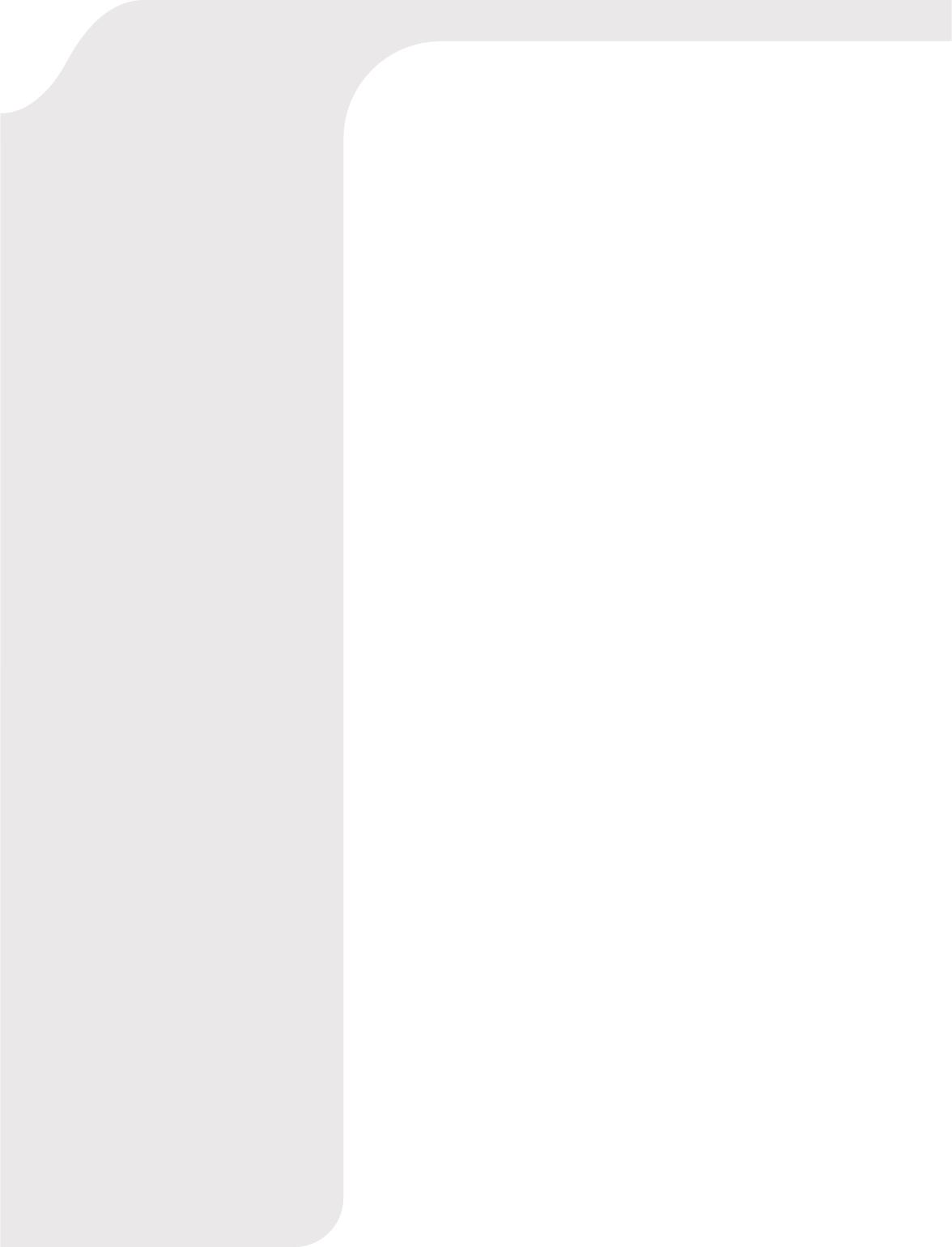 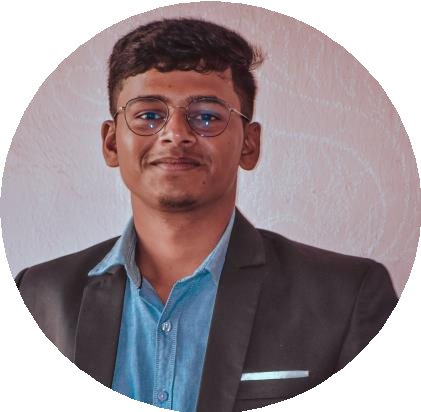 PROFILEHello Sir/Madam,I am Rahul Pal. Basically, I belong to Bankura. I have been living in Durgapur for my Educational Purpose from 2017 to 2022. Now I stay here with my family. Currently, I am exploring job opportunities in the Law Firm as I have recently finished B.A LL. B from Kazi Nazrul University.I am looking forward to knowing more about this opportunity, and I will be happy to answer more questions.CONTACTPHONE:+91 6294525935(same as whatsapp)EMAIL:rahulpalpersonal3@gmail.comPERSONAL DETAILSFather’s Name- Sukumar Pal Nationality- IndianDate of Birth- 2nd January 2000 Address- Sridharpur, Salda, Joypur, Bankura - 722122HOBBIESReading BooksWorking OutCycle RidingEDUCATION QUALIFICATION	CAREER OBJECTIVES & EXPERIENCE	To secure a promising position that offers a good opportunity for growth of the organization and my professional career.As I am Student of BA+LLB(H) I have learned good Communication skills and can convince people and influence them to believe and stick to a point which have a valuable character.I have attended and took part in some of the Debates and Moot court Competition held in college and I was always Placed in a Position.I also Completed Information Technology (ITEV) Course in My School from Class 10 to 12.COMPUTER EXPERTISE	Windows OS 10.MS Office, Excel.Decent typing speed of 35 wpm with 95% accuracy.Editing, Coding (HTML), Advance Research on Internet.LANGUAGES KNOWN	SKILLSCommunication Skills.Judgment.Analytical Skills.Research skills.Good Debating skillsPerseveranceCreativityLogical Thinking AbilityPublic Speaking SkillsWriting SkillsLeadership SkillsListening SkillsDecision Making SkillsEnquiring skillsComprehension SkillsFirmnessCustomer Support.Team Manager and Co-Ordinator.Efficient in handling customers.Strategic negotiation with clients.DECLARATIONThe information provided is true to the best of my knowledge.SIGNATURE:Name:- Rahul PalDate:RAHUL PALName of InstituteYear of PassingBoard/UniversityPercentageC.G.P.ARajagram S.B Raha Institution2015W.B.C.S.E63%-Rajagram S.B Raha Institution2017W.B.C.H.S.E73%-Law College Durgapur (SEMESTER –ONE)2017KAZI NAZRUL UNIVERSITY58%5.83Law College Durgapur (SEMESTER –TWO)2018KAZI NAZRUL UNIVERSITY51.7%5.17Law College Durgapur (SEMESTER – THREE)2018KAZI NAZRUL UNIVERSITY55.6%5.56Law College Durgapur (SEMESTER –FOUR)2019KAZI NAZRUL UNIVERSITY58%5.83Law College Durgapur (SEMESTER –FIVE)2019KAZI NAZRUL UNIVERSITY60%6.0Law College Durgapur(SEMESTER –SIX)2020KAZI NAZRUL UNIVERSITY80%8.0Law College Durgapur (SEMESTER – SEVEN)2021KAZI NAZRUL UNIVERSITY64%6.48Law College Durgapur (SEMESTER –EIGHT)2021KAZI NAZRUL UNIVERSITY64%6.45Law College Durgapur (SEMESTER –NINE)2022KAZI NAZRUL UNIVERSITY65%6.59Law College Durgapur (SEMESTER –TEN)2022KAZI NAZRUL UNIVERSITY66.5%6.65Law College Durgapur (FINAL GRADE)2022KAZI NAZRUL UNIVERSITY66.5%6.65LanguageReadSpeakWriteEnglishHindiBengali